О внесении изменений в Постановление от 27.10.2017 №48-п  «О представлении гражданами, претендующими на замещение должностей муниципальной службы, и муниципальными служащими сведений о доходах, расходах, об имуществе и обязательствах имущественного характера, сведений о размещении информации в информационно-телекоммуникационной сети «Интернет» В соответствии с Федеральным законом от 06.10.2003 года № 131-ФЗ                «Об общих принципах организации местного самоуправления в Российской Федерации», ч. 10 ст. 8 Федерального закона от 25.12.2008 года № 273-ФЗ                                 «О противодействии коррупции», Федеральным законом от 02.03.2007 года                   № 25-ФЗ «О муниципальной службе Российской Федерации», Федеральным законом от 03.12.2012 № 230-ФЗ «О контроле за соответствием расходов лиц, замещающих государственные должности, и иных лиц их доходам», Федеральным законом от 31.07.2020 г. № 259-ФЗ «О цифровых финансовых активах, цифровой валюте и о внесении изменений в отдельные законодательные акты Российской Федерации», Указом Президента Российской Федерации от 18.05.2009 № 559 «О представлении гражданами, претендующими на замещение должностей федеральной государственной службы, и федеральными государственными служащими сведений о доходах, об имуществе и обязательствах имущественного характера»,  Указом Президента Российской Федерации от 23 июня 2014 года № 460 «Об утверждении формы справки о доходах, расходах, об имуществе и обязательствах имущественного характера и внесении изменений в некоторые акты Президента Российской Федерации», Указом Президента Российской Федерации от 10.12.2020 г. № 778 «О мерах по реализации отдельных положений Федерального закона «О цифровых финансовых активах, цифровой валюте и о внесении изменений в отдельные акты Российской Федерации», Законом Самарской области № 96-ГД от 09.10.2007 г. «О муниципальной службе в Самарской области», а также протестом прокурора Шенталинского района Самарской области от 30.03.2022г. № 86-03-2022/Прдп166-22-246, Администрация сельского поселения Артюшкино  муниципального района Шенталинский Самарской областиПОСТАНОВЛЯЕТ:Внести в Постановление Администрации сельского поселения Артюшкино муниципального района Шенталинский Самарской области от 27.10.2017г. № 48-п «О представлении гражданами, претендующими на замещение должностей муниципальной службы, и муниципальными служащими сведений о доходах, расходах, об имуществе и обязательствах имущественного характера, сведений о размещении информации в информационно-телекоммуникационной сети «Интернет» (далее - Постановление) следующие изменения:. В приложении к Постановлению, Положение о представлении гражданами, претендующими на замещение должностей муниципальной службы, и муниципальными служащими сведений о доходах, расходах, об имуществе и обязательствах имущественного характера, сведений о размещении информации в информационно-телекоммуникационной сети «Интернет» (далее - Положение):-  пункт 4 Положения дополнить подпунктом «г» следующего содержания:        «г) Сведения о принадлежащих гражданам, при назначении на должности муниципальной службы, их супругам и несовершеннолетним детям цифровых финансовых активах, цифровых правах, включающих одновременно цифровые финансовые активы и иные цифровые права, утилитарных цифровых правах и цифровой валюте (при их наличии) (Согласно п.1-3 Указа Президента РФ №778 от 10.12.2020 «О мерах по реализации отдельных положений Федерального закона «О цифровых финансовых активах, цифровой валюте и о внесении изменений в отдельные законодательные акты Российской Федерации)».С 01.07.2021 года сведения о доходах, об имуществе и обязательствах имущественного характера граждан, при назначении на должности муниципальной службы, их супруги и несовершеннолетние дети должны предоставлять в форме справки о доходах, расходах, об имуществе и обязательствах имущественного характера, утвержденной Указом Президента Российской Федерации от 23 июня 2014 года № 460 «Об утверждении формы справки о доходах, расходах, об имуществе и обязательствах имущественного характера и внесении изменений в некоторые акты Президента Российской Федерации», приведенной в соответствии с Указом Президента РФ от 10.12.2020 №778.».1.2. В приложении к Постановлению, Положение:-  пункт 5 Положения дополнить подпунктом «г» следующего содержания:        «г) Сведения о принадлежащих гражданам, при назначении на должности муниципальной службы, их супругам и несовершеннолетним детям цифровых финансовых активах, цифровых правах, включающих одновременно цифровые финансовые активы и иные цифровые права, утилитарных цифровых правах и цифровой валюте (при их наличии) (Согласно п.1-3 Указа Президента РФ №778 от 10.12.2020 «О мерах по реализации отдельных положений Федерального закона «О цифровых финансовых активах, цифровой валюте и о внесении изменений в отдельные законодательные акты Российской Федерации)».С 01.07.2021 года сведения о доходах, об имуществе и обязательствах имущественного характера граждан, при назначении на должности муниципальной службы, их супруги и несовершеннолетние дети должны предоставлять в форме справки о доходах, расходах, об имуществе и обязательствах имущественного характера, утвержденной Указом Президента Российской Федерации от 23 июня 2014 года № 460 «Об утверждении формы справки о доходах, расходах, об имуществе и обязательствах имущественного характера и внесении изменений в некоторые акты Президента Российской Федерации», приведенной в соответствии с Указом Президента РФ от 10.12.2020 №778.».Опубликовать настоящее Постановление в газете «Вестник поселения Артюшкино» и на официальном сайте Администрации сельского поселения Артюшкино в сети Интернет.Настоящее Постановление вступает в силу с момента его принятия.Глава сельского поселения Артюшкиномуниципального района Шенталинский Самарской области                                                                          О.В. Зайцева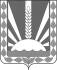 Администрациясельского поселения Артюшкино                муниципального района    Шенталинский          Самарской областиПОСТАНОВЛЕНИЕ      от  11 апреля  2022  г.    № 14- п          ___________________________________________________446901, Самарская область, Шенталинский район,  д. Костюнькино, ул. Центральная, д. 21тел. 8(84652)47-510e-mail: artyushkino@shentala.su